Приложение 2.1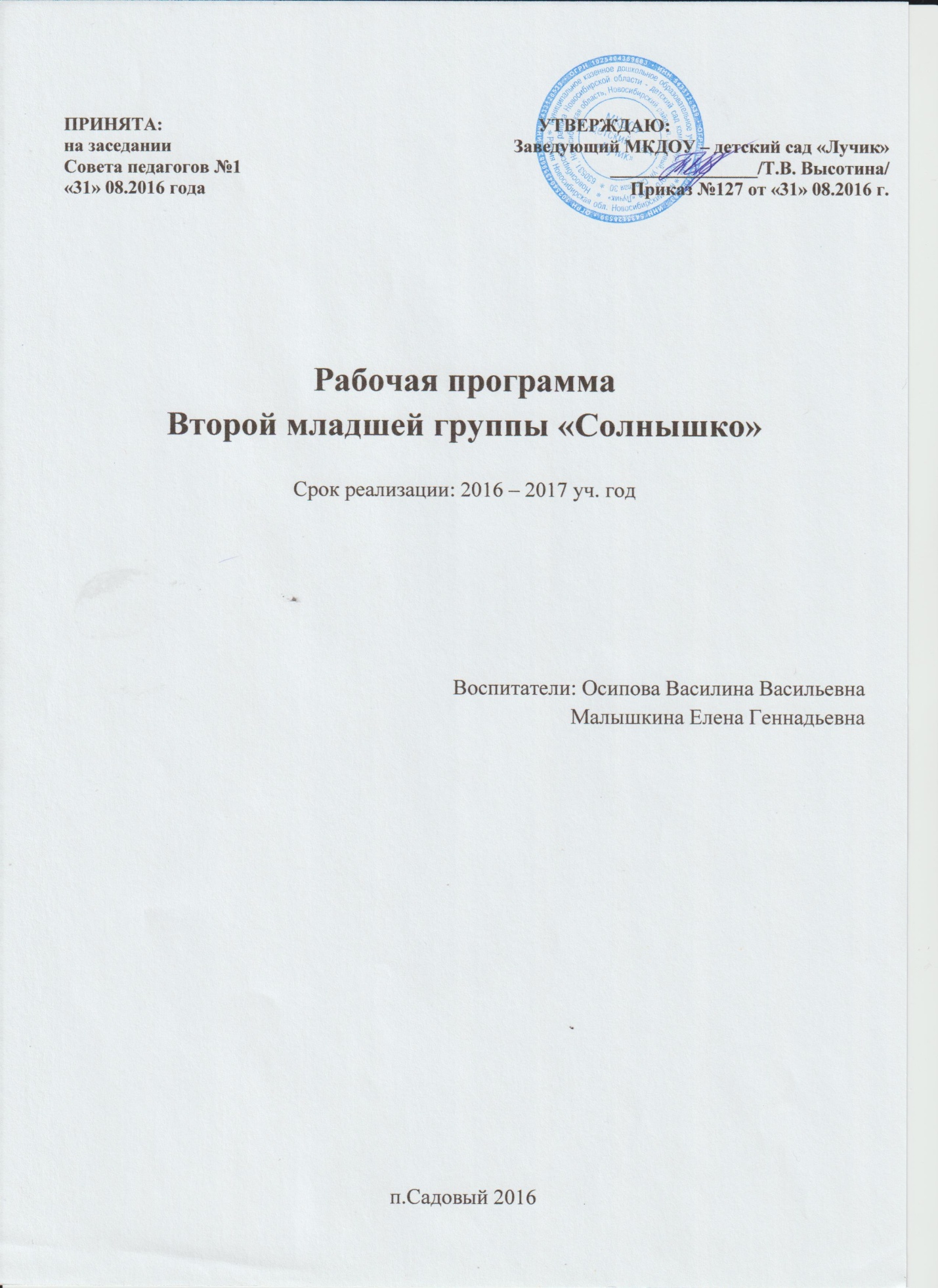 